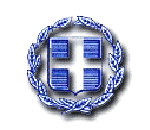 Δήμος Δράμας                                              Δ/νση Καθαριότητας και Ανακύκλωσης                                                                                                             «Ασφάλιση μεταφορικών μέσων του Δήμου Δράμας»                                                                                                               Κριτήριο κατακύρωσης: χαμηλότερη τιμήΕΝΤΥΠΟ ΟΙΚΟΝΟΜΙΚΗΣ ΠΡΟΣΦΟΡΑΣΤου   ________________________________________________Έδρα ________________________________________________Οδός _____________________________ Αριθμός ____________Τ.Κ._________Α.Φ.Μ._________________ΔΟΥ_______________Τηλέφωνο ______________________Φαξ:__________________E-mail: _______________________________________________Υπογραφή-ΣφραγίδαΠρομηθευτή ή Νόμιμου Εκπροσώπου της ΕταιρείαςΑ/ΑΚΑΤΗΓΟΡΙΑ ΟΧΗΜΑΤΟΣΕΡΓΟΣΤΑΣΙΟ ΚΑΤΑΣΚΕΥΗΣΑΡ.ΚΥΚΛΟ-ΦΟΡΙΑΣΦΟΡΟΛΟΓΗΣΙΜΟΙ ΙΠΠΟΙΑΣΦ/ΣΤΡΟ ΜΙΚΤΟ ΑΡΙΘ/ΚΩΣΟΛΟΓΡΑΦΩΣ1Ελκυστήρας +ΕπικαθήμενοVOLVOΚΥ-8726772Ελκυστήρας +ΕπικαθήμενοVOLVOΚΥ-8715773Ελκυστήρας +ΕπικαθήμενοVOLVOΚΥ-8718774Φορτηγό απορ/ροIVECOΚΥ-8698185Φορτηγό απορ/ροMERCEDESΚHH-5287386Φορτηγό απορ/ροMERCEDESΚHH-5288387Φορτηγό απορ/ροMERCEDESΚHH-5289388Φορτηγό απορ/ροMERCEDESΚHH-529138